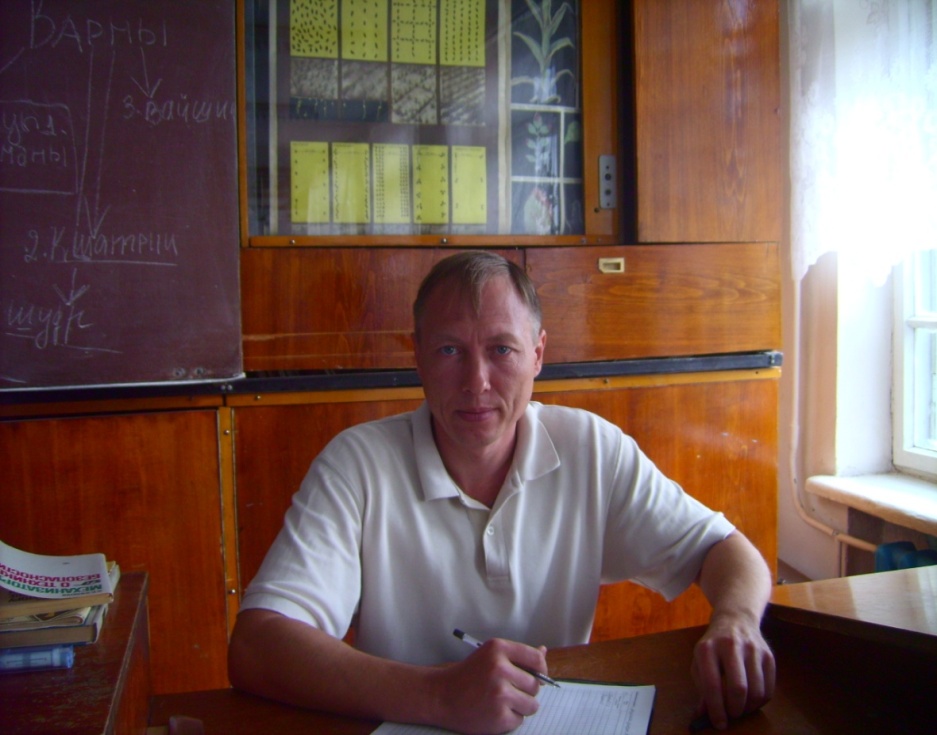 Баранчиков Сергей ТихоновичпреподавательГБПОУ  «Урюпинский агропромышленный техникум»Статья. Учить или учить учиться?«Нельзя человека научить на всю жизнь, его надо научить учиться всю жизнь», – утверждали древние греки. Учить или учить учиться. Это несколько разные понятия. Учить-объяснять, как нужно делать, давать конкретные знания для запоминания, объяснять конкретные действия, алгоритм. Учить учиться-развивать логическое мышление, учить рассуждать, искать нужный материал, сравнивать, "учить себя". И то, и другое очень важно и обязательно должно присутствовать в обучении.Учить учиться — это обучение важнейшему умению в современном мире — самостоятельно учиться, а именно: ставить учебные цели, искать и находить способы решения задач, организовывать свою познавательную деятельность, совершенствовать свои навыки, правильно оценивать границы своих знаний и контролировать свои действия. Итогом такого обучения становится не усвоение совокупности знаний и навыков, а овладение целостной культурой познания и освоения мира.       Современное общество характеризуется стремительным развитием науки и техники, появлением новых информационных технологий, коренным образом преобразующих жизнь людей. Фундаментальные академические знания в эпоху Интернета и электронных справочников перестают быть капиталом. От человека сейчас требуется не столько обладание какой бы то ни было специальной информацией, сколько умение ориентироваться в информационных потоках, быть мобильным, осваивать новые технологии, самообучаться, искать и использовать недостающие знания или другие ресурсы.      Для успешного образования и в первую очередь самообразования, человек должен владеть целым рядом компетенций, т.е. способностью применять знания в реальной жизненной ситуации.      Сейчас, как никогда ранее, система образования должна учитывать возможности и потребности человека. Характер образовательной системы должен быть личностно-ориентированным, т.е. дифференцированным с учетом различных свойств и качеств личности. Ориентир на некоего среднего ученика, господствовавший еще совсем недавно в системах образования многих стран мира, сегодня не устраивает не только обучаемого, но и государство. Важно, чтобы учащиеся имели возможность развивать свои природные задатки и способности.Умением учиться человеку позволяет овладеть учебная деятельность, которая представляет собой усвоение системы научных понятий. Структура учебной деятельности включает в себя мотивы, учебную задачу, учебные действия, контроль и оценку результатов.Мотивация является решающим условием успешного обучения. Она побуждает обучающегося к познавательной деятельности и активному освоению новых знанийПродуктивное мышление — это творческий процесс, направленный на открытие нового знания, способа решения задачи или познавательной позиции. Продуктивное мышление позволяет не только быстро усваивать знания и уметь их применять, но и самому открывать и конструировать новое знание об окружающем мире.Метапознание — это понимание и регулирование человеком своих когнитивных процессов, умение видеть их возможности и ограничения, а также осознанно на них влиять. Оно составляет основу умения учиться, поскольку позволяет человеку организовать и направить свою познавательную деятельность на новые задачи, для которых у него еще нет готовых способов решения.Учебные действия помогают обучающемуся самостоятельно усваивать новые знания и умения. Учебные действия бывают личностными, познавательными, регулятивными и коммуникативными. Личностные учебные действия связаны с мотивацией и смыслом обучения. Человек должен понять, зачем и ради чего он учится, что для него важно в этом процессе. Познавательные учебные действия направлены на постановку и решение задач, а также поиск, синтез и анализ информации. Регулятивные учебные действия включают целеполагание, планирование, прогнозирование, контроль, коррекцию и оценку обучения. Коммуникативные учебные действия определяют умение общаться, взаимодействовать, работать в группе, устанавливать деловые отношения и эффективно сотрудничать, стремясь к общей цели. Вместе учебные действия помогают обучающемуся хотеть учиться, уметь учиться, самому ставить новые учебные задачи и находить пути и средства их решения.Самостоятельность в обучении характеризуются умением ставить перед собой различные учебные задачи и решать их без опоры на внешние мотивирующие факторы. Здесь на первый план выходят познавательная активность, интерес, творческая инициатива, умение ставить перед собой цели и планировать свою работу.Учебное сотрудничество — это совместная деятельность обучающегося с педагогом и сверстниками. Оно направлено на исследование и познание новых явлений и процессов, решение проблем, поиск способов решения задач и их реализацию. В диалоге, совместной деятельности и общении порождаются и развиваются когнитивные и метакогнитивные способности человека, в том числе логическое мышление, произвольная память и произвольное внимание, развитие которых необходимо для успешного обучения.Непрерывное образование необходимо человеку для пополнение знаний и умений в течение всей его жизни. В современном мире очень важно постоянно учиться из-за высокого темпа обновления технологий, необходимости быстрого профессионального роста и работы в междисциплинарном формате. Чтобы успевать реагировать на все изменения, человеку необходимо непрерывно совершенствовать свои профессиональные знания, навыки, умения и качества.